          COLEGIO “NUESTRA SEÑORA. DEL BUEN CONSEJO”                                                  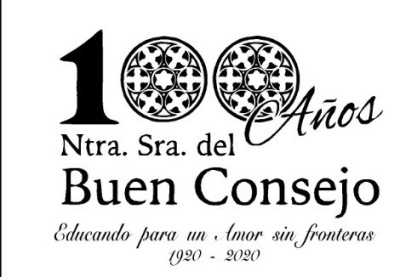 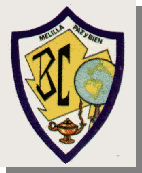           Hermanas Franciscanas de los Sagrados Corazones         23 de abril de 2020        A LAS FAMILIAS DE NUESTROS ALUMNOSQueridos amigos: ¡Paz y Bien!Antes de nada, deseamos que estéis todos bien, llevando estos días con la mayor paciencia y alegría posibles. Aunque sabéis que estamos trabajando con los alumnos, queremos recordaros que usamos distintos medios, dependiendo del tipo de clase y de las circunstancias: la página web de nuestro colegio, el Classroom, Skype, Whatsapp, videoconferencias con Zoom ,…Sabemos que las declaraciones del Ministerio de Educación y de las consejerías de Educación de las comunidades autónomas tras la presentación del documento sobre las medidas educativas a tomar en este último trimestre del curso, han generado una considerable confusión en un momento ya cargado de mucha incertidumbre. 	Aunque debemos tener paciencia y esperar a conocer el contenido definitivo de la próxima Orden Ministerial, así como las adaptaciones que haga cada comunidad autónoma, estamos en condiciones de aclararos algunas cuestiones en función de lo que se conoce hasta ahora y, por tanto, susceptibles de ser modificadas: Se mantiene la duración del curso escolar hasta final de junio de 2020. Según ha señalado la Ministra de Educación, seguirá en modalidad a distancia mientras dure el confinamiento y, si las autoridades sanitarias así lo acuerdan, pasará a modalidad presencial con las condiciones que determinen. El deseo del Ministerio es que los alumnos puedan regresar a sus centros, al menos 15 días, aunque, obviamente, no lo puede garantizar.Durante el mes de julio se podrán organizar actividades voluntarias de refuerzo o lúdicas, pero todavía no se sabe cómo se concretarán estas actividades.Se pondrá el foco en los aprendizajes imprescindibles y en las competencias básicas. La decisión sobre si se pueden avanzar contenidos queda en manos de las comunidades autónomas y de los Equipos Docentes de cada Colegio, teniendo en cuenta las características de cada grupo de alumnos. Aunque se recomienda que el último trimestre sirva para reforzar contenidos, hay que intentar que los alumnos que finalizan o cambian de etapa: 6º Primaria y 4º de ESO, no pasen de curso con las carencias de conocimientos que puedan dificultar estudios posteriores. Igualmente ocurre con los alumnos de Bachillerato.Asimismo, la promoción de curso será la norma general y la repetición será una medida “muy excepcional” y debidamente justificada, algo que en realidad no difiere de lo que se venía haciendo hasta ahora. Esto no significa que la promoción conlleve el aprobado general de las materias suspendidas. El alumno podrá promocionar con asignaturas pendientes, que tendrá que recuperar durante el curso siguiente.Con respecto a la recuperación de las dos primeras evaluaciones, cada profesor decidirá como recuperar a los alumnos. Si las autoridades sanitarias lo permiten, en los días que acudan al Centro harán exámenes presenciales. Ya sabemos que en Melilla los exámenes extraordinarios de recuperación serán en septiembre. Se van a flexibilizar los contenidos y la forma de evaluar, pero no habrá aprobado general.En cuanto a la titulación en 4º de ESO y 2º de Bachillerato hay que esperar a los criterios concretos que se establezcan, pero esperamos que se determinen unos criterios mínimos homogéneos que eviten desigualdades territoriales o entre distintos centros.Se mantienen los criterios sobre la EBAU ya acordados en la Conferencia Sectorial de Educación. De momento se trabaja únicamente en el escenario de que las pruebas se realicen de forma presencial entre finales de junio y principios de julio en grandes espacios y/o grupos reducidos de alumnos, condicionado a que la situación sanitaria lo permita.Por el momento esto es lo que os podemos aclarar. Procuraremos manteneros informados de las novedades importantes que vayan surgiendo. Aprovechamos esta comunicación para aseguraros que vamos a seguir trabajando para que cada alumno aproveche al máximo las nuevas oportunidades de aprendizaje en este periodo convulso y con el objetivo de que ningún estudiante pierda el curso por esta situación excepcional, especialmente los que se encuentran en situación de mayor vulnerabilidad.En este sentido, queremos agradecer el encomiable esfuerzo que estáis realizando desde casa en circunstancias muy difíciles en ocasiones. Del mismo modo, queremos agradecer al profesorado el trabajo que está realizando, al que se ha tenido que adaptar en tiempo récord. Por nuestra parte, queremos recordaros que tanto los profesores como el equipo directivo estamos a vuestra disposición. No dudéis en contar con nosotros para aclarar cualquier duda o plantear alguna situación concreta, contactándonos por los cauces habituales. “En tiempos recios, amigos fuertes de Dios”, decía Santa Teresa, y estamos en un momento precioso para descubrir juntos el sentido profundo de nuestra fe.Sin más, recibid un cordial saludo junto con la oración que, por todos vosotros, elevamos al Señor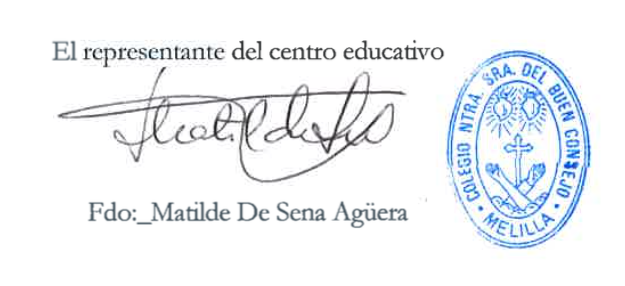                                                         Fdo: Matilde de Sena Agüera